Bilgilendirme ve Rehberlik Programı Dahilinde Toplantı	İl Müdürümüz Yahya BEROJE ve Silopi Sosyal Güvenlik Merkezi Müdürü Mahmut Kamil BÖRÜBAN ile İdil Sosyal Güvenlik Merkezi Müdürü Celal TATAR tarafından Meslek kuruluşları ve Sivil Toplum kuruluşlarına yönelik bilgilendirme toplantısı gerçekleşmiştir.	İl Müdürü ve Merkez Müdürleri tarafından yapılan bilgilendirme toplantısında gerekli olan bilgiler verilmiş ve Birim yetkilileri memnun kalmışlardır.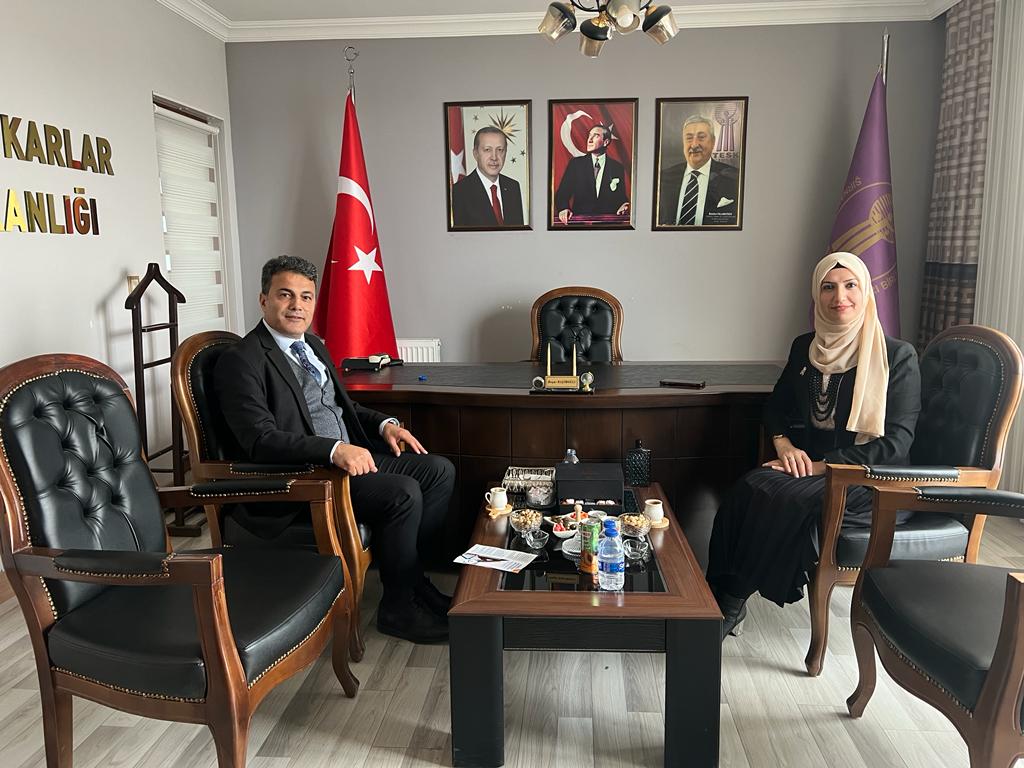 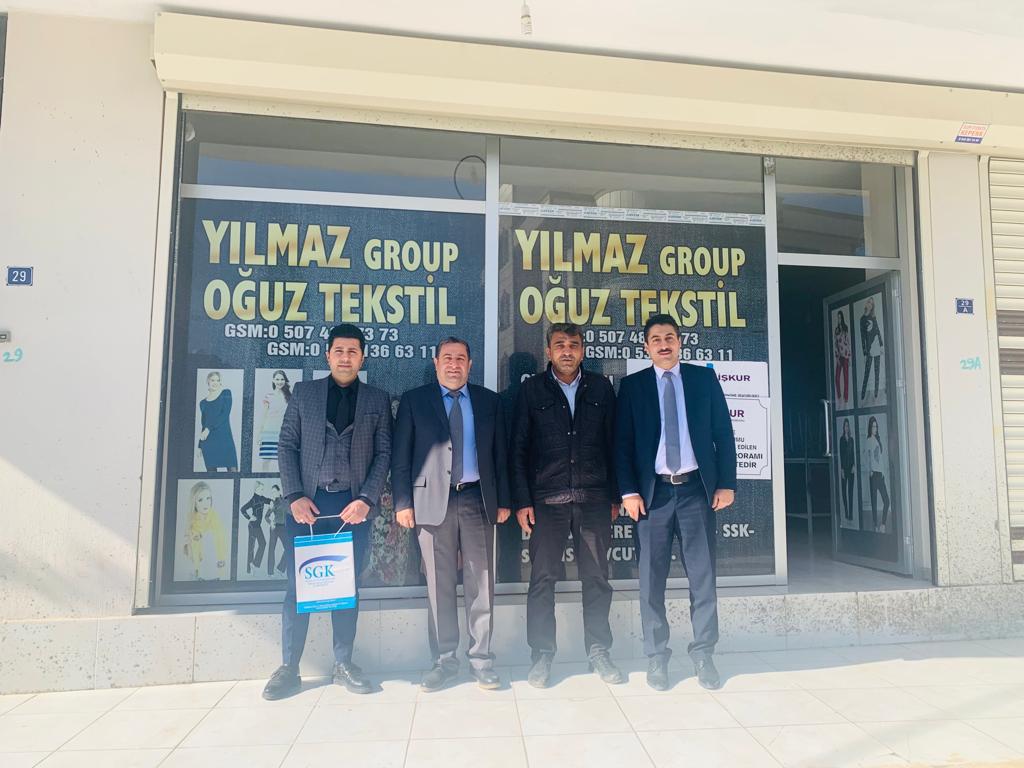 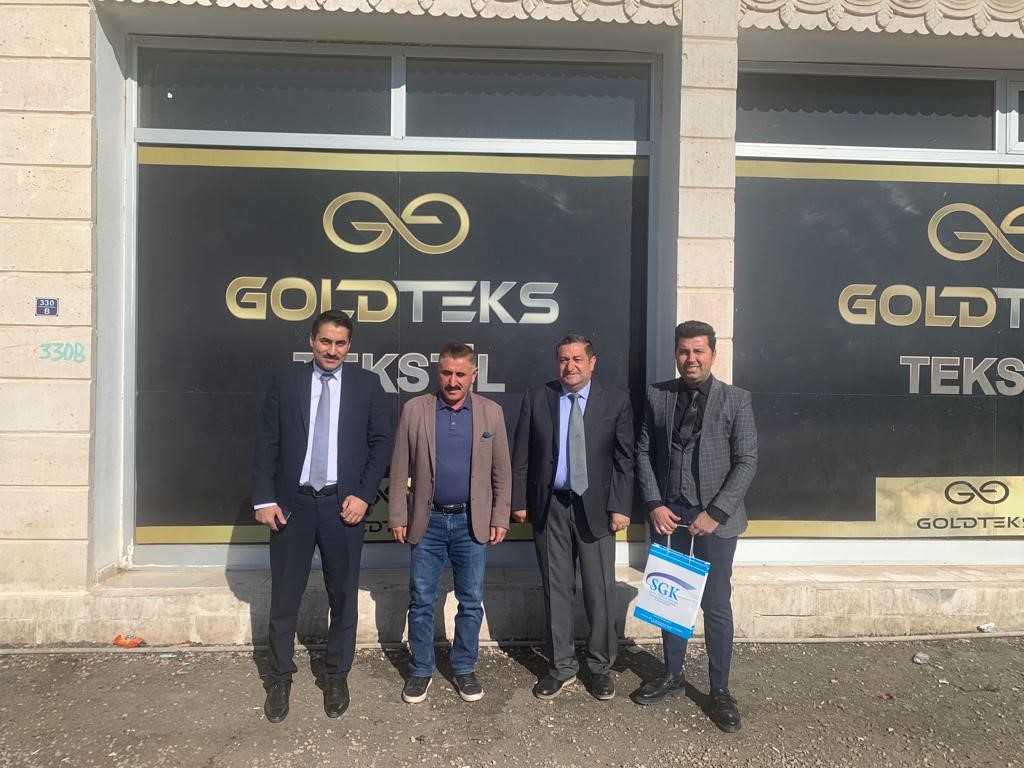 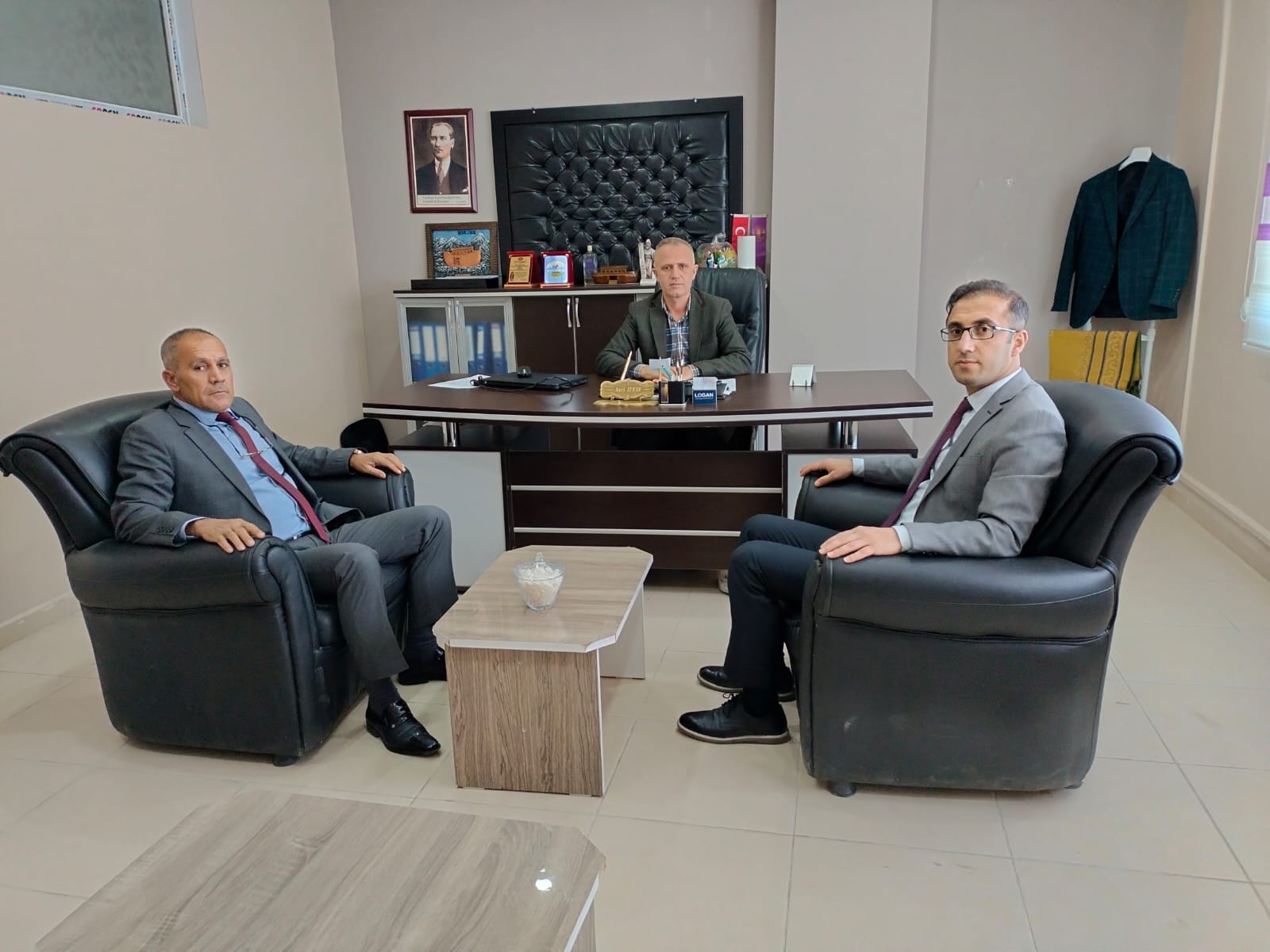 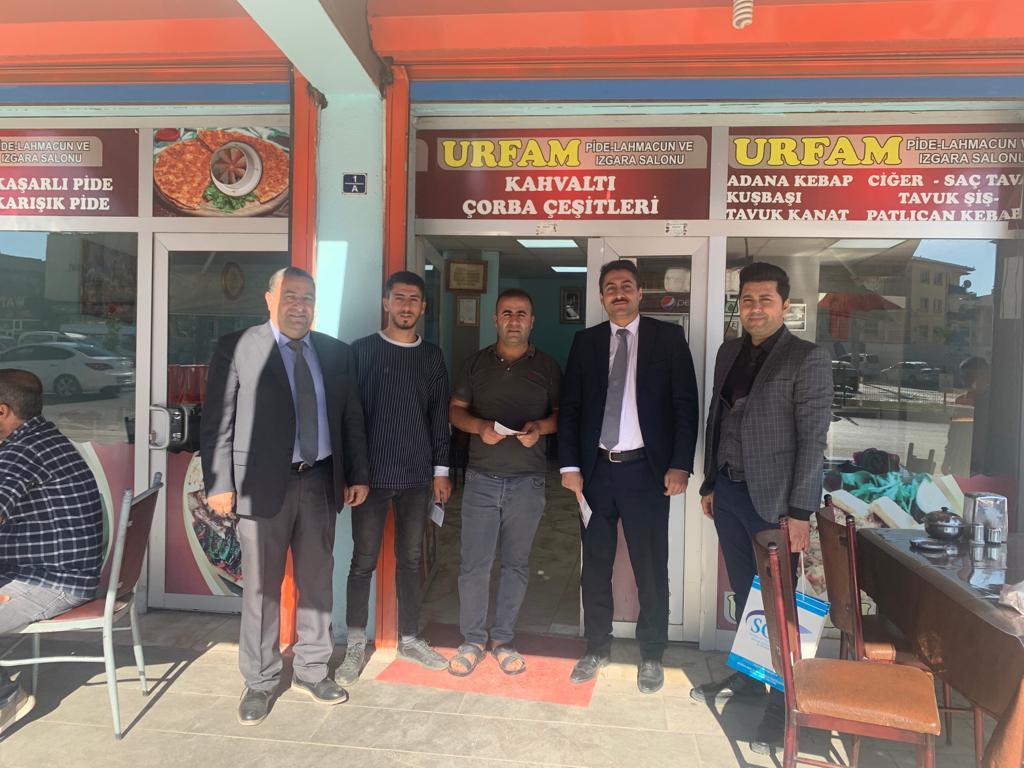 